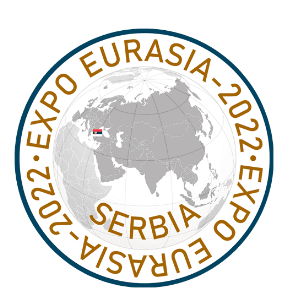 EXPO EURASIA-2022 SERBIAМеждународная промышленная выставка EXPO EURASIA- 2022 SERBIA и Евразийский бизнес-форум состоятся 7 - 9 сентября 2022 года, в Конгресс-центре «Metropol Palace» (г. Белград, бульвар Короля Александра, 69). Онлайн-версия выставки на виртуальной платформе http://www.expoeurasia.org/ В выставке примут участия предприятия крупного, среднего и малого бизнеса, также будут представлены региональные экспозиции республик, краёв и областей РФ, компаний Сербии и других стран Юго-Восточной Европы. Тематические разделы: энергетика и энергосберегающие технологии, горная промышленность, машиностроение и металлургия, авиационный и железнодорожный транспорт, агропромышленный комплекс, строительство, нефтегазовая промышленность, высокотехнологичные отрасли, банковская деятельность, телекоммуникации, медицина, фармацевтика, образование и наука, туризм, в том числе и медицинский, тнп и др.В рамках выставки состоится «Биржа деловых контактов», презентации российских и сербских предприятий, тематические круглые столы, организованных совместно с министерствами Республики Сербия, в которых примут участие руководители бизнес-сообщества балканских государств. Ожидается прибытие бизнес-делегаций соседних стран: Хорватии, Боснии и Герцеговины, Черногории, Словении, Болгарии, возможно, также Албании и Северной Македонии. Международная промышленная выставка EXPO EURASIA- 2022 SERBIA и Евразийский бизнес-форум организованы компанией АО «Зарубеж-Экспо» с российской стороны и ТПП Сербии с сербской, под патронатом Торгово-промышленной палаты РФ и МТПП, при поддержке Государственной Думы и Совета Федерации РФ, МИДа, Минэкономразвития, Минпромторга России,  Минобрнауки, Минсельхоза, Посольства и Торгпредства России в Сербии, Посольства Сербии в России, Советского Фонда Мира, Общероссийской общественной организации «Деловая Россия», Торгово-промышленной палаты РС, Российского центра науки и культуры в Белграде «Русский дом», а также ведомств других государств Балканского региона. Целью мероприятий является расширение торгово-экономических отношений между Россией и Сербией в контексте Соглашения о свободной торговле между странами, интенсификация торговых операций с другими странами региона. Приглашаем все заинтересованные компании принять участие в EXPO EURASIA- 2022 SERBIA.  Подробную информацию по всем вопросам Вы можете получить в Оргкомитете:Телефоны: +7(495) 721-32-36,637-36-66, 637-36-33, E-mail: info@expoeurasia.orgwww.expoeurasia.org Регистрация гостей и участников  на Онлайн платформе выставок www.expoeurasia.org 